Ms. Weber’s Second Grade _______________’s Homework for the Week of Sept. 22th                                                                                (Student Name)Reading: Read OUT LOUD for 15-20 minutes each night and fill in the chart above.Writing: Read a fiction text (for you reading log) and chart your before, during, and after reading questions just like we did at school. You can use the provided handwriting paper for this.   Word Work: This week’s word wall words are wash, father, thank, though, third. Students will take their Word Wall sentence test on Friday. These tests will be scored based on Capitalization, Understanding, Punctuation, and Spelling. Words will be chosen randomly from our class word wall. You can find a virtual version of our class word wall on our class website.Student Blog: Be sure to participate in our monthly student blog. Go to www.weberclass.weebly.com or scan the QR Code to get started.  Remember to only use your first and last initial on your blog entry. Students should never include their first and last names.  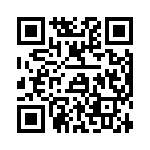 Math: Go to TenMarks.com to complete your weekly math assignment.Science: This week, we will learn about animal habitats. Choose an animal and create a visual representation of its habitat. Be sure to include a written description of your animal and the habitat it lives in. _________________________________________________         ___________________________Parent Signature                                                                                  DateReading LogReading LogReading LogReading LogDateTitleMinutes ReadParent InitialMon. 9-22-14Tues. 9-23-14Wed. 9-24-14Thurs. 9-25-14